Open 50 Mile Time Trial. Saturday, 4th August 2018 - Start 13.01 hrs.Counting Event BBAR & M&DTTA Cheshire Points Competition 2018(Promoted for and on behalf of Cycling Time Trials under their Rules & Regulations)Event HQ: 	Cranage Village Hall, CW4 8EQ (open from 12.00 hrs)
		on the A50 approx. 1 mile north of Holmes Chapel. PARKING AVAILABLE.		PLEASE – NO SHOEPLATES IN THE HALL and make sure no oil drops on the floor.Course:	J 4/16START at JS14 mark in Twemlow Lane, approximately 300 yards west of Hermitage Lane.  Proceed east to the A535 at Twemlow Green where turn left on the A535 to Chelford Island (5.763 m) Take care at Chelford Island. Take 2nd exit left onto the A537 to Booths Hall Island (9.801 m) where left along Gough’s Lane to the A50 and left again to Twemlow Lane (16.104m). Turn left into Twemlow Lane, pass the start (16.407m) to complete first lap.Continue to the A535 where turn left to Chelford Island (22.777), left to Booth’s Hall Island (26.835 m), left into Gough’s Lane towards the A50, left onto A50 and left into Twemlow Lane (33.118 m), pass the start again to complete second lap.Continue to the A535 where turn left to Chelford Island (39.791m), left to Booth’s Hall Island (43.289m), left along Gough’s lane to the A50 and left again to FINISH at the JS14 mark on the A50 opposite a small 50 mph sign, 2 yards beyond an iron field gate but before ‘Plum Tree Farm’ sign, approx 150 yards short of Twemlow Lane (50.000 m).Timekeepers: 	Christine White (Start) & Graham Lawrence (Finish)Awards:  	One rider one prize except for “Team Prize” – minimum 3 rider entries per prizeRiders Notes. 1. DO NOT PARK near the Start/Finish area – there is plenty of parking at the HQ2. RIDERS MUST SIGN ON - Numbers available at HQ.3. Riders must negotiate Chelford Island in a safe manner in accordance with CTT Reg.20 & the rules of the road, Riders must be able to brake & stop at the island if traffic conditions require this. Riders MUST NOT approach or ride through the Island using Tri Bars. Traffic on the Island has priority over traffic (including riders) entering it. Any rider seen to be in breach of this regulation will be disqualified from the event and reported for further disciplinary action. 4. Twemlow Lane Be aware that there is a double bend shortly after turning into Twemlow Lane at Cranage. Riders need to anticipate this and negotiate it in a safe manner. In wet weather the metal covers and edges become a skid risk. Please take care.5. No U-Turns on the course or at the start or finish areas.6. Head up riding at all times, Observers are being used during this event. Dangerous riding is endangering the future of our sport.7. Results will be displayed at the HQ, do not bother the timekeeper.8. Riders must exercise care at all road junctions. Any competitor who’s riding line causes him/her to cross the white line when approaching or leaving a junction will be liable to disqualification from the event and may be reported to the District Committee for further disciplinary action.9. A competitor who swings out to the right before executing a left turn should ensure that the road behind is clear of traffic before doing so. This practice is not encouraged by the District Committee and competitors who ride in this manner are warned that in many circumstances this manoeuvre will be regarded as contravention of Regulation 47(i), (iii) & (v).10. This event may be subject to a Doping Control. It is your responsibility to check. As soon as you have finished you should return to the event HQ as it is your responsibility to check if you are required for Doping Control. Race numbers required for Doping Control will be displayed at the HQ adjacent to the result board. If your number is displayed you should report immediately to Doping Control which will be nearby.Remember, it is up to you to check and ensure that you comply. 11.Cycling Time Trials and Congleton C.C. strongly advise you to wear a HARD SHELL HELMET that meets an internationally accepted safety standard. In accordance with regulations. ALL JUNIOR competitors must wear Protective Hard Shell Helmets.12. It is recommended that a working rear light, either flashing or constant, is fitted to the machine in a position visible to following road users and is active whilst the machine is in use.13. Thank you to all riders for supporting our event; we hope you will have a safe and successful ride.                                 Refreshments: courtesy of Congleton CC Team, will be available in the Headquarters. Exchange your number for a cup of tea.  Please give a minimum £1 donation for cakes / sandwiches.Numbers - will be at the HQ.  Numbers Stewards – Georgina Norton and George Brockbank - YOU MUST SIGN ON and YOU MUST SIGN OFFEvent Secretary Bob Norton, 52 Vicarage Lane, Elworth, Sandbach, Cheshire CW11 3BU. Phone 01270-765510 or 07584839254. E mail,  nortonbob4@gmail.com Sponsored Clubs.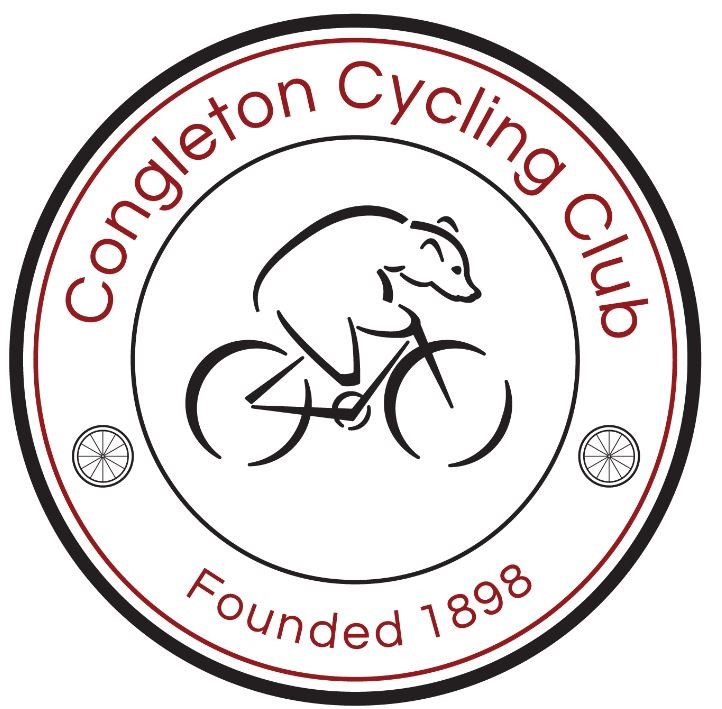 Congleton Cycling Clubwww.congletoncyclingclub.org.ukFirstSecond ThirdFourthFifthFastest£50£40£30£25£15Fastest Female£50£40Fastest Veteran on Std.£40£30£20£15Fastest Female Veteran on Std£40Fastest Junior/Juvenile£20Fastest Team (aggregate 3 riders) – each£20£15No.StarttimeFirst nameLast nameClubGenderCategoryVet std213:02TracyRowlinsonLyme Racing ClubFemaleVeteran02:32:413PaulDeanMacclesfield WheelersMaleVeteran02:22:494MillyDeerNorth Shropshire WheelersFemaleEspoir513:05KelvinMilwardCongleton CCMaleVeteran02:22:496DerekHodginsStockport Clarion CCMaleVeteran02:59:277PaulHaywoodLeek Cyclists' ClubMaleVeteran02:24:298EmilyMartinWeaver Valley CCFemaleSenior9VicTriggerCrewe Clarion WhsMaleVeteran (T)02:45:251013:10EricGrillAeroCoachMaleSenior11TimBeardmoreNova Raiders CCMaleVeteran02:18:1812DavidHilditchRibble Valley C&RCMaleVeteran02:28:3813AndrewMossCrewe Clarion WhsMaleVeteran02:19:0914LucyDaviesArctic Tacx RTFemaleSenior1513:15NigelWoodVision RacingMaleVeteran02:22:1916MatStephensonCongleton CCMaleVeteran02:20:0017KevinWoodwardSalford Cycling ClubMaleVeteran02:16:5918DanRobsonWeaver Valley CCMaleVeteran02:20:2719DerekBlackWigan Whs CCMaleVeteran02:32:182013:20BarryCharltonSwinnerton CyclesMaleVeteran02:20:5421TobyWilliamsLiverpool Phoenix CC (Aintree)MaleSenior22RobbieHarcourtSalford Cycling ClubMaleVeteran02:22:1923MatthewLastTrinity Cycling TeamMaleSenior24KennethTriggerCrewe Clarion WhsMaleVeteran02:30:222513:25DanielMathersSeamons CCMaleVeteran02:17:5226StephenSladinCongleton CCMaleVeteran02:20:2727Edward Baldwin Seamons CCMaleVeteran02:19:3428JanScotchfordNorth Lancashire Road ClubFemaleVeteran02:32:1029RichardTennantManchester Triathlon ClubMaleSenior3013:30AdamDarbySalford C. C.MaleSenior31RobKennardStourbridge VeloMaleVeteran02:20:5432AlanChellCrewe Clarion WhsMaleVeteran02:18:1833JeanetteBarberSeamons CCFemaleVeteran02:36:4734GemmaWebsterHarry Middleton CCFemaleSenior3513:35MarkDonnellyBirkenhead North End CCMaleVeteran02:16:3236JamieHumphriesWestmead Team 88MaleVeteran02:16:5937SimonWilliamsAshley Touring CCMaleC538DanConawayWeaver Valley CCMaleSenior39HarryDaviesManchester Triathlon ClubMaleVeteran02:37:004013:40BlairBussHalifax Imperial WheelersMaleVeteran02:21:2141RufusBruntSeamons CCMaleVeteran02:17:2642AlexWardMersey TriMaleSenior43NeilTurnerHereford Triathlon ClubMaleVeteran02:20:0044AnnaBruntSeamons CCFemaleVeteran02:28:224513:45IanPeacockLeek Cyclists' ClubMaleVeteran02:29:2946DavidFarringtonCongleton CCMaleVeteran02:19:3447StevenHazeldineStone Wheelers CCMaleVeteran02:20:5448JohnLeachRossendale RCMaleVeteran02:37:0049LesleyNorburyCongleton CCFemaleVeteran02:38:135013:50BenNorburyCongleton CCMaleSenior51CraigMoodyGiant Halifax  R.T.MaleVeteran02:20:2752ClaireHarrisonVision RacingFemaleVeteran02:28:2253Nick HigginsonCleveleys R. C.MaleSenior54EleanorTurtonSeamons CCFemaleSenior5513:55StevenHankeyWarrington R. C.MaleVeteran02:17:5256JamesWillettsTeam JMCMaleSenior57MarkJacksonBury Clarion CCMaleVeteran02:19:3458FergusMurrayRhyl CCMaleVeteran02:20:2759PollyWildingCongleton CCFemaleVeteran02:28:226014:00ChrisSiepenSeamons CCMaleVeteran02:15:3561SimonHigginsLiverpool Century RCMaleVeteran02:23:5462Phil GayesLeek Cyclists' ClubMaleVeteran02:19:0963PaulineAtkinsonSeamons CCFemaleVeteran02:34:1864SteveAllottSharrow CCMaleVeteran02:20:546514:05BradleyMurphyWills Wheels C. C.MaleVeteran02:16:5966ChristopherDursleyCoveryourcar.co.uk RTMaleVeteran02:19:0967MarkSheltonStafford RCMaleVeteran02:22:1968IanCassonBirkenhead Victoria CCMaleVeteran02:29:2969Linzi NuttallManchester Triathlon ClubFemaleSenior7014:10TrevorMayneBirdwell WheelersMaleVeteran02:21:4971BrettLowndesPro Vision Cycle Clothing MaleVeteran02:16:5972DerekSchofieldRossendale RCMaleVeteran02:28:3873SteveMcquadeCrewe Clarion WhsMaleVeteran02:21:2174JaneYianniWithington WheelersFemaleVeteran02:32:107514:15SimonPhillipsStockport Tri Club(2017)MaleVeteran02:23:2176AlanBroadbentPeak Road ClubMaleVeteran02:17:2677StuartWardWeaver Valley CCMaleVeteran02:20:5478SamuelHowesSleaford Wheelers C. C.MaleJuvenile79AndyRutledgeTotal Tri TrainingMaleSenior8014:20AdrianHughesSeamons CCMaleVeteran02:20:2781ThomasGarbettTotal Tri TrainingMaleEspoir82JohnThelwellTricentralUkMaleSenior83LeeWoodCongleton CCMaleVeteran02:17:5284LynneSkellernMacclesfield WheelersFemaleVeteran02:31:418514:25MartinWigganSeamons CCMaleVeteran02:17:5286GrahamStephensonRhyl CCMaleVeteran02:20:5487DavidFoxWarrington R.C.MaleVeteran02:22:1988GraemeMccullochStretford Wheelers CCMaleVeteran02:22:4989CarolRobsonWeaver Valley CCFemaleVeteran02:31:419014:30AlexJonesRhyl CCMaleSenior91JosephHudsonSharrow CCMaleSenior92DavidGambleBury Clarion CCMaleVeteran02:19:3493RichardCoatesLeek Cyclists' ClubMaleVeteran02:21:2194ThomasHowesSleaford Wheelers C.C.MaleJunior9514:35RodMasonStockport Clarion CCMaleVeteran02:16:3296RonanO'cualainSeamons CCMaleVeteran02:16:0497SarahGrantVision Racing FemaleSenior98LeeHemmingsRochdale Tri ClubMaleVeteran02:15:3599DavidJonesThatto Cycles R. T.MaleVeteran02:21:2110014:40AlanChorleySeamons CCMaleVeteran02:18:43101AndyGrayWills Wheels C. C.MaleVeteran02:16:32102TimMarshallSeamons CCMaleVeteran02:16:32103TonyPerrinStone Wheelers CCMaleVeteran02:23:21104PhilRobinson Janus Road ClubMaleVeteran02:19:3410514:45AndyJacksonAeroCoachMaleVeteran02:16:32Vision Racing /Delamere Dairy/GRM Property Consultants/Swinnerton CyclesWarrington Road Club/Horton Light Engineering/RS CyclesportCoveryourcar.co.uk RT - Fitted and Tailored Car Covers